АДМИНИСТРАЦИЯ АЛЕКСАНДРОВСКОГО СЕЛЬСОВЕТА САРАКТАШСКОГО РАЙОНА ОРЕНБУРГСКОЙ ОБЛАСТИП О С Т А Н О В Л Е Н И Е_________________________________________________________________________________________________________19.03.2021                               с. Вторая Александровка                          № 13-пОб утверждении Плана мероприятий по противодействию коррупции в муниципальном образовании Александровский сельсовет Саракташского района Оренбургской области на 2021-2024 годы        В соответствии с Федеральным законом от 25.12.2008 №273-ФЗ «О противодействии коррупции», постановлением администрации Саракташского района от 29.06.2020 № 1273-п «Об утверждении муниципальной программы «Противодействие коррупции в муниципальном образовании Саракташский район Оренбургской области» на 2020-2024 годы»,  в целях обеспечения комплексного подхода к реализации мер по противодействию коррупции в муниципальном образовании Александровский сельсовет,        1.Утвердить План мероприятий по противодействию коррупции в муниципальном образовании Александровский сельсовет Саракташского района Оренбургской области  на 2021-2024 годы согласно приложению.         2. Настоящее постановление вступает в силу после обнародования и подлежит размещению в сети Интернет на официальном сайте администрации Александровского сельсовета.       3. Контроль за исполнением настоящего постановления оставляю за собой.Врио главаАлександровского сельсовета                                               Е.А.ЮдинаРазослано: администрация района, администрация сельсовета, прокуратура района, официальный сайт администрации, информационный стенд, делоПриложениек постановлению администрацииАлександровского сельсовета19.03.2021 № 13-пПлан мероприятий  
по противодействию коррупции в администрации 
муниципального образования Александровский сельсовет                                    на 2021 – 2024 годы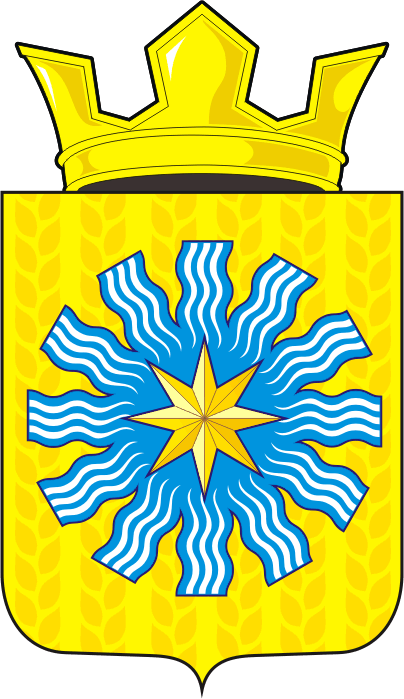 № п/пМероприятияСрок исполнения (годы)Ответственные исполнители12341.Обеспечение правовых и организационных мер, направленных на противодействие коррупцииОбеспечение правовых и организационных мер, направленных на противодействие коррупцииОбеспечение правовых и организационных мер, направленных на противодействие коррупции1.1.Разработка проектов муниципальных нормативных правовых актов по противодействию коррупции2021 - 2024Администрация сельсовета1.2.Мониторинг:  -исполнения служебных полномочий и должностных инструкций муниципальными служащими;-возникновения ситуаций, в которых возможен конфликт интересов;-соблюдения гражданами, замещавшими должности муниципальной службы ограничений и запретов;- соблюдения ограничений при заключении ими после ухода с муниципальной службы трудового договора и (или) гражданско-правового договора;- соблюдения требований к служебному поведению муниципальных служащих2021-2024Администрация сельсовета1.3.Организация исполнения законодательных актов  в области противодействия коррупции, создание условий, затрудняющих возможность коррупционного поведения и обеспечивающих снижение уровня коррупции2021 - 2024Врио главы                    Юдина Е.А.2.Совершенствование механизма контроля соблюдения ограничений и запретов, связанных с прохождением муниципальной службыСовершенствование механизма контроля соблюдения ограничений и запретов, связанных с прохождением муниципальной службыСовершенствование механизма контроля соблюдения ограничений и запретов, связанных с прохождением муниципальной службы2.1.Доведение до лиц, замещающих должности муниципальной службы в администрации МО Александровский сельсовет положений законодательства Российской Федерации о противодействии коррупции 2021 - 20242.2.Организация работы по представлению сведений о доходах, расходах, имуществе и обязательствах  имущественного характера гражданами, претендующими на замещение должностей муниципальной службы, муниципальными служащими, а также о доходах, расходах, имуществе и обязательствах имущественного характера   их супруги (супруга) и несовершеннолетних детейЕжегодно до 30 апреля Врио главы Юдина Е.А.2.3.Проведение анализа  сведений о доходах, расходах, об имуществе и обязательствах имущественного характера, представляемых муниципальными служащими. Представление заключений по анализу сведений о доходах в администрацию района.Ежегодно до 30 сентябрядо 15 октября ежегодноВрио главы Юдина Е.А.2.4.Организация размещения сведений о доходах, расходах, об имуществе и обязательствах имущественного характера лиц, замещающих должности муниципальной службы, их супруги (супруга) и несовершеннолетних детей на официальном сайте администрации сельского поселенияВ течении 14 рабочих дней после завершения срока сдачи справокВрио главыЮдина Е.А.2.5.Контроль за  соблюдением  лицами, замещающими муниципальные должности  МО Александровский сельсовет  и муниципальными служащими , замещающими должности муниципальной службы сельского поселения ( далее- муниципальные служащие)  запретов, ограничений и  требований , установленных в целях противодействия коррупции, в том числе мер по предотвращению  и (или)   урегулированию конфликта интересов, а также за привлечением указанных лиц к ответственности в случае их не соблюденияпостоянноАдминистрация сельсовета 2.6.Осуществление организационных, разъяснительных и иных мер по соблюдению лицами, замещающими муниципальные должности, и муниципальными служащими запретов, ограничений и по исполнению требований, установленных в целях противодействия коррупции, в том числе  мер по предотвращению и (или) урегулированию конфликта интересов, ограничений, касающихся получения подарковпостоянноАдминистрация сельсовета2.7.Обеспечение реализации муниципальными служащими обязанности уведомлять работодателя о случаях обращения к ним каких-либо лиц в целях склонения их к совершению коррупционных правонарушений. 2021-2024(в случае необходимости)Администрация сельсовета 2.8.Обеспечение соблюдения муниципальными служащими администрации сельсовета  Кодекса этики и служебного поведения муниципальных служащих постоянноАдминистрация сельсовета 2.9.Организация ведения личных дел лиц, замещающих муниципальные должности, и муниципальных служащих, в том числе в части контроля за актуализацией сведений, содержащихся в анкетах, предоставляемых при назначении на указанные должности и поступлении на такую службу. Об их родственниках и свойственниках в целях выявления возможного конфликта интересов2021-2024Ежегодно в январе-февралеВрио главы                      Юдина Е.А.2.10.Проведение антикоррупционной пропаганды и правового просвещения граждан, в том числе на официальном сайте администрации сельского поселения в сети Интернет, а также в качестве наружной рекламы, буклетов, баннеров, стендов и др.2021-2024Администрация сельсовета2.11. Анализ жалоб и обращений граждан о фактах обращений в целях склонения муниципальных служащих администрации  сельского поселения  к совершению коррупционных правонарушений1 раз в кварталАдминистрация сельсовета3.Противодействие коррупции в сфере закупок товаров, работ, услуг для обеспечения муниципальных нужд, совершенствование порядка использования муниципального имуществаПротиводействие коррупции в сфере закупок товаров, работ, услуг для обеспечения муниципальных нужд, совершенствование порядка использования муниципального имуществаПротиводействие коррупции в сфере закупок товаров, работ, услуг для обеспечения муниципальных нужд, совершенствование порядка использования муниципального имущества3.1.Контроль за соблюдением требований Федерального закона от 05.04.2013 № 44-ФЗ «О контрактной системе в сфере закупок товаров, работ, услуг для обеспечения государственных и муниципальных нужд» при размещении заказов на поставки товаров, выполнение работ, оказание услуг для муниципальных нужд2021 - 2024Бухгалтер сельсовета Долинина Л.А.4.Организация антикоррупционного образования и пропаганды, формирование нетерпимого отношения к коррупцииОрганизация антикоррупционного образования и пропаганды, формирование нетерпимого отношения к коррупцииОрганизация антикоррупционного образования и пропаганды, формирование нетерпимого отношения к коррупции4.1.Участие в семинарах по вопросам участия в реализации антикоррупционной политики в муниципальном образовании Саракташский район, в том числе по формированию в обществе нетерпимого отношения к коррупционным проявлениям2021 - 2024Администрация сельсовета5.Обеспечение открытости и доступности деятельности администрации МО Александровский сельсоветОбеспечение открытости и доступности деятельности администрации МО Александровский сельсоветОбеспечение открытости и доступности деятельности администрации МО Александровский сельсовет5.1.Обеспечение своевременности и полноты размещения информации о деятельности администрации  сельского поселения в сфере противодействия коррупции на официальном сайте администрации сельского поселенияЕжеквартальноАдминистрация сельсовета6.Организационное обеспечение мероприятий по противодействию коррупцииОрганизационное обеспечение мероприятий по противодействию коррупцииОрганизационное обеспечение мероприятий по противодействию коррупции6.1.Отчет о фактах, выявленных в ходе анализа жалоб, отзывов и предложений граждан, на предмет наличия в них информации о коррупции со стороны сотрудников администрации  сельского поселения2021 – 20241 раз в кварталАдминистрация сельсовета7.Межведомственная координация по вопросам противодействия коррупции в муниципальном образовании                               Александровский сельсовет Саракташского районаМежведомственная координация по вопросам противодействия коррупции в муниципальном образовании                               Александровский сельсовет Саракташского районаМежведомственная координация по вопросам противодействия коррупции в муниципальном образовании                               Александровский сельсовет Саракташского района7.1.Привлечение общественности к обсуждению проекта  бюджета поселения, дополнений  и изменений к нему2021-2024Администрация сельсовета 7.2.Участие в работе межведомственной комиссии по борьбе с коррупцией при главе района2021-2024Администрация сельсовета